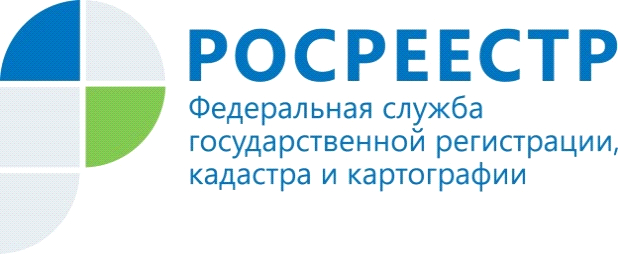 Управление Росреестра по Красноярскому краю     предупреждает об ответственности за нарушения земельного законодательстваУправлением осуществляются проверочные мероприятия, направленные на соблюдение земельного законодательства. Основной целью проведения таких мероприятий является предупреждение нарушений.В случаях выявления нарушений земельного законодательства госземинспекторами составляется акт проверки, и выдается обязательное для исполнения предписание об устранении выявленного нарушения с определенным сроком для устранения. К нарушителю земельного законодательства по результатам проверки применяется мера административного воздействия в соответствии с КоАП РФ. И это лишь первый этап работ, направленный на профилактику нарушений земельного законодательства. В дальнейшем госземинспекторы проверяют устранение выявленного нарушения и, в случае непринятия нарушителем мер по его устранению составляются административные материалы, и направляются в суд для привлечения виновных лиц к административной ответственности за неисполнение законного предписания органа государственного земельного надзора. В 2020 году, в условиях ограничительных мер, направленных на недопущение распространения новой коронавирусной инфекции (COVID-19), Управлением проведено 6267 мероприятий по контролю за соблюдением земельного законодательства, выявлено 2822 нарушения, наложено административных штрафов более 7 млн. рублей. По предписаниям госземинспекторов Управления в 2020 году нарушителями устранено 1409 нарушений земельного законодательства.Традиционно на территории края одним из самых распространенных нарушений является самовольное занятие земельных участков.  К примеру, достаточно часто выявляются случаи, когда граждане незаконно расширяют границы своих земельных участков за счет смежных земельных участков или земель общего пользования, что особенно актуально в преддверии дачного сезона.Кроме того, Управление выявляет значительное количество нарушений, связанных с использованием земельных участков не в соответствии с установленным видом разрешенного использования. К примеру, на территории земельного участка, предназначенного для индивидуального жилищного строительства, размещается магазин, автосервис и т.д.За нарушения земельного законодательства предусмотрены серьезные административные штрафы: для граждан от 5 до 100 тысяч рублей, для индивидуальных предпринимателей и должностных лиц от 20 до 300 тысяч рублей, для юридических лиц от 20 до 700 тысяч рублей. Размеры административных штрафов зависят от площади и кадастровой стоимости земельных участков, на которых совершены земельные правонарушения.Чтобы не стать нарушителем земельного законодательства, Управление рекомендует оформлять права на земельные участки, использовать их в предоставленных границах и по целевому назначению, не нарушая права других землепользователей. Пресс-службаУправления Росреестра по Красноярскому краю: тел.: (391) 2-524-367, (391)2-524-356е-mail: pressa@r24.rosreestr.ruсайт: https://www.rosreestr.ru Страница «ВКонтакте» http://vk.com/to24.rosreestr